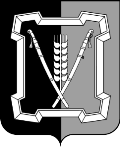 АДМИНИСТРАЦИЯ  КУРСКОГО  МУНИЦИПАЛЬНОГО  ОКРУГАСТАВРОПОЛЬСКОГО КРАЯП О С Т А Н О В Л Е Н И Е05 февраля 2021 г.                          ст-ца Курская                                           № 43О внесении изменений в муниципальную программу Курского муниципального округа Ставропольского края «Развитие малого и среднего бизнеса, потребительского рынка, снижение административных барьеров», утвержденную постановлением администрации Курского муниципального округа Ставропольского края от 07 декабря 2020 г. № 17В соответствии с решением Совета Курского муниципального округа Ставропольского края от 10 декабря  2020 г. № 77 «О бюджете Курского муниципального округа Ставропольского края на 2021 год и плановый период 2022 и 2023 годов», в связи с корректировкой объемов бюджетного финансированияадминистрация Курского муниципального округа Ставропольского краяПОСТАНОВЛЯЕТ:1. Утвердить прилагаемые изменения, которые вносятся в муниципальную программу Курского муниципального округа Ставропольского края  «Развитие малого и среднего бизнеса, потребительского рынка, снижение административных барьеров», утвержденную постановлением администрации Курского муниципального округа Ставропольского края от 07 декабря  2020 г. № 17. 2. Отделу по организационным и общим вопросам администрации Курского муниципального округа Ставропольского края обеспечить официальное обнародование настоящего постановления на официальном сайте администрации Курского муниципального округа  Ставропольского края в информационно-телекоммуникационной сети «Интернет».3. Настоящее постановление вступает в силу со дня его официального обнародования на официальном сайте администрации Курского муниципального округа Ставропольского края в информационно-телекоммуни-кационной сети «Интернет» и распространяется на отношения, возникшие с 01 января 2021 г.Глава Курского муниципального округа Ставропольского края                                                                  С.И.КалашниковИЗМЕНЕНИЯ, которые вносятся в муниципальную программу Курского муниципального округа Ставропольского края «Развитие малого и среднего бизнеса, потребительского рынка, снижение административных барьеров»1. В паспорте муниципальной программы Курского муниципального округа Ставропольского края «Развитие малого и среднего бизнеса, потребительского рынка, снижение административных барьеров» (далее - Программа) позицию «Объемы и источники финансового обеспечения Программы» изложить в следующей редакции:«объем финансового обеспечения Программы за счет средств бюджета Курского муниципального округа Ставропольского края (далее - местный бюджет) составит 33051,84 тыс. рублей, в том числе по годам:в 2021 году - 11017,28 тыс. рублей;в 2022 году - 11017,28 тыс. рублей;в 2023 году - 11017,28 тыс. рублей.Финансирование может уточняться  при формировании и внесении изменений в местный бюджет на соответствующий финансовый год.».2. В приложении № 2 «Подпрограмма «Снижение административных барьеров, оптимизация и повышение качества предоставления государственных и муниципальных услуг» муниципальной программы Курского муниципального округа Ставропольского края «Развитие малого и среднего бизнеса, потребительского рынка, снижение административных барьеров» к Программе (далее для целей настоящего пункта - Подпрограмма) в паспорте Подпрограммы позицию «Объемы и источники финансового обеспечения Подпрограммы» изложить в следующей редакции:«объем финансового обеспечения Подпрограммы за счет средств бюджета Курского муниципального округа Ставропольского края (далее - местный бюджет) составит 32751,84 тыс. рублей, в том числе по годам:в 2021 году - 10917,28 тыс. рублей;в 2022 году - 10917,28 тыс. рублей;в 2023 году - 10917,28 тыс. рублей.».Финансирование может уточняться  при формировании и внесении изменений в местный бюджет на соответствующий финансовый год.».3. В приложении № 5 к Программе в пункте 1.1 графы 2 после слов «Совершенствование деятельности администрации» дополнить словами «по поддержке малого и среднего бизнеса».4. Приложение № 6 к Программе изложить в редакции согласно приложению к настоящим изменениям.Заместитель главы администрацииКурского муниципального округа Ставропольского края                                                                   О.В.БогаевскаяОБЪЕМЫ И ИСТОЧНИКИФИНАНСОВОГО ОБЕСПЕЧЕНИЯ МУНИЦИПАЛЬНОЙ ПРОГРАММЫ КУРСКОГО МУНИЦИПАЛЬНОГО ОКРУГА СТАВРОПОЛЬСКОГО КРАЯ «РАЗВИТИЕ МАЛОГО И СРЕДНЕГО БИЗНЕСА, ПОТРЕБИТЕЛЬСКОГО РЫНКА, СНИЖЕНИЕ АДМИНИСТРАТИВНЫХ БАРЬЕРОВ» <*>_____________________<*> Далее в настоящем Приложении используется сокращение - Программа23УТВЕРЖДЕНЫпостановлением администрацииКурского муниципального округаСтавропольского краяот 05 февраля 2021 г.  № 43Приложение к изменениям, которые вносятся в муниципальную программу Курского муниципального округа Ставропольского края «Развитие малого и среднего бизнеса, потребительского рынка, снижение административных барьеров» «Приложение № 6к муниципальной программе Курского муниципального округа Ставропольского края «Развитие малого и среднего бизнеса, потребительского рынка, снижение административных барьеров»№ п/пНаименование Программы,подпрограммы Программы,основного мероприятияподпрограммы ПрограммыИсточники финансового обеспечения по ответственному исполнителю, соисполнителю Программы,  подпрограммы Программы, основному мероприятию подпрограммы ПрограммыОбъемы финансового обеспечения по годам (тыс. рублей)Объемы финансового обеспечения по годам (тыс. рублей)Объемы финансового обеспечения по годам (тыс. рублей)№ п/пНаименование Программы,подпрограммы Программы,основного мероприятияподпрограммы ПрограммыИсточники финансового обеспечения по ответственному исполнителю, соисполнителю Программы,  подпрограммы Программы, основному мероприятию подпрограммы Программы202120222023123456Муниципальная программа Курского муниципального округа Ставропольского края «Развитие малого и среднего бизнеса, потребительского рынка, снижение административных барьеров», всего11017,2811017,2811017,28Муниципальная программа Курского муниципального округа Ставропольского края «Развитие малого и среднего бизнеса, потребительского рынка, снижение административных барьеров», всегосредства бюджета Курского муниципального округа Ставропольского края (далее - местный бюджет), всего11017,2811017,2811017,28Муниципальная программа Курского муниципального округа Ставропольского края «Развитие малого и среднего бизнеса, потребительского рынка, снижение административных барьеров», всегов т.ч. предусмотренные:123456администрации Курского муниципального округа Ставропольского края (далее - администрация)100,00100,00100,00муниципальному казенному учреждению Курского муниципального района Ставропольского края «Многофункциональный центр предоставления государственных и муниципальных услуг в Курском районе Ставропольского края» (да- лее - МФЦ)10917,2810917,2810917,282.Подпрограмма  «Развитие и поддержка малого и среднего бизнеса, развитие потребительского рынка» Программы (далее для целей настоящего пункта - Подпрограмма), всего100,00100,00100,002.Подпрограмма  «Развитие и поддержка малого и среднего бизнеса, развитие потребительского рынка» Программы (далее для целей настоящего пункта - Подпрограмма), всегосредства местного бюджета, всего:100,00100,00100,002.Подпрограмма  «Развитие и поддержка малого и среднего бизнеса, развитие потребительского рынка» Программы (далее для целей настоящего пункта - Подпрограмма), всегов т.ч. предусмотренные:2.Подпрограмма  «Развитие и поддержка малого и среднего бизнеса, развитие потребительского рынка» Программы (далее для целей настоящего пункта - Подпрограмма), всегоадминистрации100,00100,00100,00в том числе следующие основные мероприятия Подпрограммы:2.1.Совершенствование деятельности администрации по поддержке малого и среднего бизнеса, всего100,00100,00100,002.1.Совершенствование деятельности администрации по поддержке малого и среднего бизнеса, всегосредства местного бюджета, всего:100,00100,00100,002.1.Совершенствование деятельности администрации по поддержке малого и среднего бизнеса, всегов т.ч. предусмотренные:2.1.Совершенствование деятельности администрации по поддержке малого и среднего бизнеса, всегоадминистрации100,00100,00100,003.Подпрограмма «Снижение административных барьеров, оптимизация и повышение качества предоставления государственных и муниципальных услуг» Программы (далее для целей настоящего пункта - Подпрограмма), всего10917,2810917,2810917,283.Подпрограмма «Снижение административных барьеров, оптимизация и повышение качества предоставления государственных и муниципальных услуг» Программы (далее для целей настоящего пункта - Подпрограмма), всегосредства местного бюджета, всего:10917,2810917,2810917,283.Подпрограмма «Снижение административных барьеров, оптимизация и повышение качества предоставления государственных и муниципальных услуг» Программы (далее для целей настоящего пункта - Подпрограмма), всегов т.ч. предусмотренные:3.Подпрограмма «Снижение административных барьеров, оптимизация и повышение качества предоставления государственных и муниципальных услуг» Программы (далее для целей настоящего пункта - Подпрограмма), всегоМФЦ10917,2810917,2810917,28123456в том числе следующие основные мероприятия Подпрограммы:3.1.Повышение доступности государственных и муниципальных услуг, предоставляемых по принципу «одного окна», всего10917,2810917,2810917,283.1.Повышение доступности государственных и муниципальных услуг, предоставляемых по принципу «одного окна», всегосредства местного бюджета, всего10917,2810917,2810917,283.1.Повышение доступности государственных и муниципальных услуг, предоставляемых по принципу «одного окна», всегов т.ч. предусмотренные:3.1.Повышение доступности государственных и муниципальных услуг, предоставляемых по принципу «одного окна», всегоМФЦ10917,2810917,2810917,28».